Бурда Александр Михайлович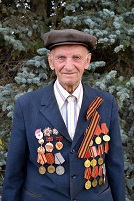 Бурда Александр Михайлович родился 10 мая 1925 года. В феврале 1943 года был призван в Советскую Армию. Участвовал на 2-м Украинском фронте под командованием маршала Малиновского с ноября 1943 года по август 1944 года в составе гвардейской стрелковой дивизии в 182 гвардейском стрелковом полку в качестве стрелка, связиста, радиста. В этой части освобождал всю правобережную Украину, Молдавию, Румынию, форсировал с боями реки: Днепр, Южный Буг, Днестр на Украине и реку Прут в Румынии. - За Днепром около г. Черкассы немцы несколько раз переходили в контратаку, бросали на нас танки, хотели нас сбросить в Днепр, но мы с помощью артиллерии отбивали и удерживали свои рубежи, отступать было некуда, позади река. Здесь же около города остановились мы в лесу на привал, и вдруг неожиданно на нас обрушились немцы, мы рассыпались и стали обороняться, оказались в окружении и почти месяц были в этой ловушке, без воды и продуктов, воду добывали из снега и питались лошадьми, переданной нам конной артиллерией. Немцы несколько раз атаковали нас, но мы сдерживали оборону. И в одно время на рассвете, когда немцы дремали, выбрали слабое место и с криком "Ура" внезапно, наводя панику, прорвали кольцо и вышли из окружения, многих недосчитались, легкораненых вынесли. За Южным Бугом на некоторых участках немца мы гнали ходом, неоднократно было так, что при отходе немцев, мы перерезали им путь, мы движемся напрямик, а немцы оттягивают свои силы дорогой, мы уже в населенном пункте, а они только подходят и мы тут их внезапно разбиваем и берем в плен. В общем, освобождая украинские села и деревни, можно было только видеть пожарища, гарь, дым, вместо построек одни головешки, да печи с разваленными трубами. В Молдавии под Кишиневом "немец" выбрал выгодную позицию для обороны на возвышенной местности. Перед болотистой равниной, которая хорошо просматривалась, и приостановил наше наступление на этом участке. Он подпустил нас до середины этой болотистой равнины и внезапно открыл по нам огонь, мало тогда осталось нас в живых, пока мы выбрались из этого болота обратно. Потом нам дали пополнение, и мы ночью перебрались через это болото в противотанковую траншею, которая была у подножия возвышенности, несколько раз пытались выбить немцев, но безрезультатно. Из этой траншеи нельзя было днем высунуться, все простреливалось снайперами. В одно время у меня отказала рация. Я должен был отправить ее на ремонт в штаб полка, возвращаясь обратно на передовую через болото ползком и перебежками, достиг середины болота, и вдруг меня стали обстреливать и пуля пробила упаковку питания, меня засекли снайперы и так под обстрелом ползком я добрался в траншею. На этом участке стояли в обороне, потом нашу часть перебросили на другой участок под Яссы, здесь был прорыв всем фронтом, три часа гремела канонада со всех видов орудий, действовала авиация, танки. Здесь под Яссами при уничтожении группировки меня ранило, мы перебежками передвигались по кювету под сильным обстрелом, нас засыпало землей. В общем, много раз приходилось под обcтpeлом устранять обрывы связи. После госпиталя попал в артиллерийскую часть под крепостью Познань, был и связистом и радистом. Били по крепости Познань. Наша задача была обеспечить бесперебойную связь между огневой и наблюдательным пунктом, мы били по немцу, он засекал нас и бил по нам, очень страдали мы от сильных бомбежек. Вспоминается прорыв обороны на Одере и на подступах к Берлину, когда 3 часа гремела канонада, со всех видов орудий ночью, ослепляя немцев прожекторами, которые наводили панику у немцев. Много мне пришлось бегать по Берлину исправлять обрывы связи, то выгорит метров 50 провода, то завалит зданием, то перебьет снарядом, вот и копошишься под обстрелом, пока найдешь свои провода и соединишь, здесь между вражескими стенами можно было ждать пулю с каждого окна. Участвовал в окружении и ликвидации Корсунь-Шевченковской группировки на Украине и Яссо-Кишиневской группировки в Румынии, где под Яссами был ранен в конце августа 1944 года. Лежал в госпитале в г. Тбилиси с августа по сентябрь 1944 года. После госпиталя попал в действующую часть на 1-й Белорусский фронт под командованием маршала Жукова в 34 отдельный артиллерийский дивизион ОМРГК в качестве радиотелеграфиста. Участвовал при взятии Берлина, за что был награжден медалью "За отвагу", "За взятие Берлина", "За победу над Германией". На этом мой боевой путь на Западе окончен. Отпраздновали день победы 9 мая и нашу часть оттянули в Бранденбургские леса и готовили на восток, на разгром Японских самураев, погрузили в эшелоны и двинулись на Дальний Восток на 1-й Дальневосточный фронт под командованием маршала Мерецкова. Против нас воевали Квантунская армия и белогвардейские части во главе с атаманом Семёновым, которые эмигрировали в гражданскую войну из России. Этот самый Семенов, Родзаевский и его приспешники не ушли от возмездия, все они получили высшую меру наказания. Их судил Советский суд. На этом закончился мой боевой путь, - вспоминает ветеран Великой Отечественной войны, Александр Михайлович Бурда.